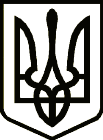 УкраїнаНОВГОРОД – СІВЕРСЬКИЙ МІСЬКИЙ ГОЛОВАРОЗПОРЯДЖЕННЯ      28 травня 2021 року           м. Новгород - Сіверський                           № 98-ОДПро створення комісії з перевірки захисних споруд цивільного захисту на території Новгород-Сіверської міської територіальної громади         Відповідно до рішення Державної комісії з питань техногенно-екологічної безпеки та надзвичайних ситуацій від 14.05.2021 № 30 та рішення позачергового засідання обласної комісії з питань техногенно-екологічної безпеки та надзвичайних ситуацій від 14.05.2021 №18, керуючись статтею  42 Закону України «Про місцеве самоврядування в Україні»:1.  Створити комісію з перевірки захисних споруд цивільного захисту на території Новгород-Сіверської міської територіальної громади (далі - комісія) у складі згідно з додатком.2. Комісії провести перевірку захисних споруд цивільного захисту на території Новгород-Сіверської міської територіальної громади та скласти відповідну документацію.	3. Контроль за виконанням даного розпорядження покласти на заступника міського голови з питань діяльності виконавчих органів міської ради Йожикова С.В..Міський голова                                                                        Л. Ткаченко                                                                                                                                                             Додаток 							      до розпорядження міського голови							      28  травня 2021 року №98-ОДСКЛАДкомісії з перевірки захисних споруд цивільного захисту на території Новгород-Сіверської міської територіальної громади.Верченко Павло Вікторович - заступник міського голови, голова комісії;				члени комісії:	Лисиця Євгеній Олександрович – начальник сектору організації заходів цивільного захисту  районного відділу УДСНС України в Чернігівській області (за згодою);Нехом’яж Михайло Васильович - завідувач сектору з питань цивільного захисту, оборонної та мобілізаційної роботи міської ради. Заступник міського голови  						П. Верченко   